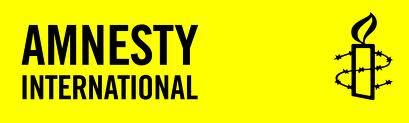 groep 495 afdeling Hoek van Hollandwww.hoekvanholland.amnesty.nlhttps://www.facebook.com/hoekvanholland.amnesty.nlVOORBEELDBRIEF februari 2024/ CUBATOELICHTING: Op 11 juli 2021 zette de Cubaanse kunstenaar Luis Manuel Otero Alcántara een video online. Daarin zei hij dat hij van plan was mee te doen aan demonstraties tegen de economische problemen in het land. Nog voordat de demonstratie begon, werd hij opgepakt. Hij kreeg 5 jaar gevangenisstraf. Luis Manuel ergerde zich aan een wet die kritische kunstenaars het zwijgen oplegt. Hij werd een van de leiders van de San Isidro-beweging: een groep kunstenaars, journalisten en activisten die opkomen voor vrije meningsuiting. Deze groep wordt door de Cubaanse overheid scherp in de gaten gehouden, geïntimideerd en gevangengezet.Wat kunt u doen?Schrijf alsjeblieft vóór 1 maart 2024 naar de autoriteiten van Cuba. Roep hen op om Luis Manuel Otero Alcántara onmiddellijk vrij te laten.Miguel Díaz Canel BermúdezPresidente de la República de CubaHidalgo, esquina 6. Plaza de la RevoluciónLa Habana, CP 10400CubaE-mail: despacho@presidencia.gob.cuU kunt een kopie van de brief mailen naar: Ambassade van de Republiek Cuba, H.E. Ms. Anet Pino Rivero   E-mail: embajada@nl.embacuba.cuVoorzie de brief van uw handtekening, naam en adres.The NetherlandsPorto INTERNATIONAAL 1 zegel met aparte priority stickerVergeet  niet zelf de datum in te vullen!Miguel Díaz Canel BermúdezPresidente de la República de CubaHidalgo, esquina 6. Plaza de la RevoluciónLa Habana, CP 10400 Hoek van Holland,          February 2024Dear President, I am writing to express my concern about the detention of artist and member of the San Isidro Movement, Luis Manuel Otero Alcántara. Luis Manuel Otero Alcántara was arrested on 11th  July 2021, shortly after posting a video in which Luis Manuel Otero Alcántara declared his intention to join the nationwide protests. I call on you to immediately and unconditionally release Luis Manuel Otero Alcántara. All charges against him must be dropped, as Luis Manuel Otero Alcántara has been detained solely for peacefully exercising his rights to freedom of expression and peaceful assembly. Alcántara’s trial was unfair and took place behind closed doors without access for independent human rights monitors or journalists. While being held in a maximum-security prison, Luis Manuel Otero Alcántara’s  health has reportedly deteriorated. Pending his release, please ensure that Luis Manuel Otero Alcántara is not ill-treated in detention, and has access to adequate healthcare and regular contact with his family and lawyers.I look forward to your reply to  this important matter.Yours faithfully,